Министерство общего и профессионального образованияСвердловской областигосударственное автономное профессиональное образовательное учреждениеСвердловской области «Нижнетагильский строительный колледж»(ГАПОУ СО «НТСК»)УТВЕРЖДАЮДиректор ГАПОУ СО «НТСК»________________ О.В. Морозов«12» февраля 2018 г.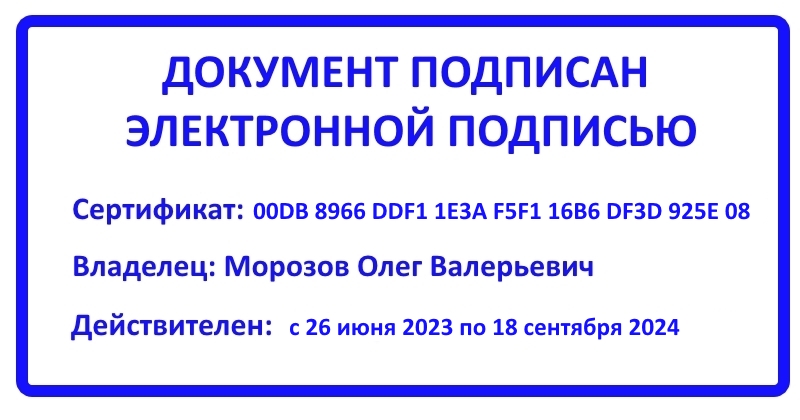 ПОЛОЖЕНИЕ О БУХГАЛТЕРИИгосударственного автономного профессионального образовательного учреждения Свердловской области «Нижнетагильский строительный колледж»1. Общие положения1.1. Бухгалтерия является самостоятельным структурным подразделением государственного автономного профессионального образовательного учреждения Свердловской области «Нижнетагильский строительный колледж» (ГАПОУ СО «НТСК») (далее – учреждение), создается и ликвидируется приказом директора одновременно с созданием или ликвидацией учреждения.1.2. Бухгалтерия подчиняется непосредственно директору.1.3. Бухгалтерию возглавляет главный бухгалтер, назначаемый на должность и освобождаемый от нее приказом директора.1.4. На время отсутствия главного бухгалтера (командировка, отпуск, болезнь и т. п.) руководство бухгалтерией осуществляет его заместитель, старший бухгалтер, а при отсутствии – другое должностное лицо, о чем объявляется приказом по учреждению.1.5. Назначение и освобождение от должностей работников бухгалтерии производится приказом директора учреждения по представлению непосредственно главного бухгалтера в установленном порядке.1.6. Квалификационные требования, функциональные обязанности, права, ответственность главного бухгалтера и других работников бухгалтерии регламентируются должностными инструкциями, утверждаемыми директором учреждения.1.7. Бухгалтерия осуществляет свою деятельность во взаимодействии с другими службами и структурными подразделениями учреждения, а также в пределах своей компетенции со сторонними организациями.1.8. В своей деятельности бухгалтерия руководствуется:Федеральным законом от 29 декабря 2012 г. N 273-ФЗ "Об образовании в Российской Федерации" (с изменениями и дополнениями);Налоговым кодексом Российской Федерации;Федеральным законом от 6 декабря 2011 г. N 402-ФЗ "О бухгалтерском учете";планом счетов по бухгалтерскому учету автономных учреждений и инструкцией по его применению;планом счетов по бухгалтерскому учету бюджетных учреждений и инструкцией по его применению;положениями по бухгалтерскому учету в автономных учреждениях;иными нормативными правовыми документами о бухгалтерском учете в автономных учреждениях;учетной политикой принятой в учреждении;действующими законами и нормативными актами Российской Федерации;действующими законами и нормативными актами Свердловской области;Уставом учреждения;настоящим положением;должностными инструкциями, а также другими локальными нормативными актами.2. Структура бухгалтерии2.1. Структуру и штатную численность бухгалтерии утверждает директор учреждения по представлению главного бухгалтера и по согласованию с отделом кадров.2.2. Распределение обязанностей между сотрудниками бухгалтерии производится главным бухгалтером.3. Основные задачиНа бухгалтерию возлагаются следующие задачи:3.1. Организация бухгалтерского учета хозяйственно-финансовой деятельности учреждения.3.2. Контроль за экономным использованием материальных, трудовых и финансовых ресурсов, сохранностью собственности учреждения.3.3. Предотвращение отрицательных результатов хозяйственной деятельности учреждения и выявление внутрихозяйственных резервов обеспечения его финансовой устойчивости.3.4. Участие в пределах своей компетенции в подготовке и исполнении управленческих решений руководства учреждения.3.5. Предоставление отчета по результатам исполнения государственного задания совместно с заместителем директора по учебной работе.4. Основные функции4.1. Формирование учетной политики в соответствии с законодательством о бухгалтерском учете, а также исходя из структуры, особенностей деятельности учреждения и необходимости обеспечения его финансовой устойчивости.4.2. Разработка и принятие рабочего плана счетов, форм первичных учетных документов, применяемых для оформления хозяйственных операций, по которым не предусмотрены типовые формы.4.3. Организация ведения раздельного учета доходов от выполнения государственного задания учредителя и от предпринимательской деятельности в соответствии с учетной политикой учреждения.4.4. Разработка форм документов внутренней бухгалтерской отчетности, а также системы документооборота, позволяющей идентифицировать хозяйственные операции, выполняемые в рамках целевого финансирования и осуществляемые за счет предпринимательской деятельности.4.5. Обеспечение порядка проведения инвентаризаций. Контролирование проведения хозяйственных операций.4.6. Распределение в соответствии с нуждами учреждения полученной из бюджета субсидии на выполнение государственного задания учредителя.4.7. Обеспечение соблюдения технологии обработки бухгалтерской информации и порядка документооборота.4.8. Организация бухгалтерского учета и отчетности в учреждении и в его подразделениях на основе максимальной централизации учетно-вычислительных работ и применения современных технических средств и информационных технологий, прогрессивных форм и методов учета и контроля.4.9. Своевременное представление в установленном порядке полной и достоверной бухгалтерской информации о деятельности учреждения, его имущественном положении, доходах и расходах, иной бухгалтерской и статистической отчетности.4.10. Разработка и осуществление мероприятий, направленных на укрепление финансовой дисциплины.4.11. Учет имущества, обязательств и хозяйственных операций, поступающих основных средств, товарно-материальных ценностей и денежных средств.4.12. Своевременное отражение на счетах бухгалтерского учета операций, связанных с движением основных средств, товарно-материальных ценностей и денежных средств.4.13. Своевременный учет издержек производства и обращения по выполнению работ, оказанию услуг, исполнения плана финансово-хозяйственной деятельности, результатов хозяйственно-финансовой деятельности учреждения.4.14. Составление экономически обоснованных отчетных калькуляций себестоимости выполняемых работ, оказываемых услуг.4.15. Обеспечение своевременных расчетов по заработной плате.4.16. Правильное начисление и перечисление налогов и сборов в федеральный, региональный и местный бюджеты, страховых взносов в государственные внебюджетные фонды.4.17. Участие в проведении экономического анализа финансово-хозяйственной деятельности учреждения по данным бухгалтерского учета и отчетности в целях выявления внутрихозяйственных резервов и устранения потерь.4.18. Своевременная разработка указаний по учреждению по ведению бухгалтерского учета для отдельных структурных подразделений учреждения, их инструктаж и обеспечение необходимыми инструктивными материалами по вопросам бухгалтерского учета и отчетности.4.19. Составление бухгалтерской отчетности на основе достоверных первичных документов и соответствующих бухгалтерских записей, своевременное ее предоставление в установленные сроки учредителю.4.20. Принятие мер по предупреждению недостач, незаконного расходования денежных средств и товарно-материальных ценностей, нарушения финансового и хозяйственного законодательства Российской Федерации.4.21. Участие в оформлении материалов по недостачам и хищениям денежных средств и товарно-материальных ценностей.4.22. Принятие мер по обеспечению накопления финансовых средств для обеспечения финансовой устойчивости учреждения.4.23. Взаимодействие с банками по вопросам размещения свободных финансовых средств на банковских депозитных вкладах (сертификатах); контроль за проведением учетных операций с депозитными договорами.4.24. Обеспечение строгого соблюдения штатной, финансовой и кассовой дисциплины, смет административно-хозяйственных и других расходов; законности списания со счетов бухгалтерского учета недостач, дебиторской задолженности и других потерь.4.25. Разработка и внедрение рациональной плановой и учетной документации, прогрессивных форм и методов ведения бухгалтерского учета на основе применения современных средств вычислительной техники.4.26. Составление баланса и оперативных сводных отчетов о доходах и расходах средств, об использовании бюджета, а также другой бухгалтерской и статистической отчетности, представление их в установленном порядке в соответствующие органы.4.27. Проверка организации бухгалтерского учета и отчетности в учреждении (проведение документальных ревизий).4.28. Рассмотрение и подписание главным бухгалтером документов, служащих основанием для приемки и выдачи денежных средств и товарно-материальных ценностей, а также расчетных обязательств.4.29. Рассмотрение и визирование главным бухгалтером договоров и соглашений, заключаемых учреждением на получение или отпуск товарно-материальных ценностей и на выполнение работ и услуг, а также приказов и распоряжений об установлении работникам должностных окладов и надбавок к заработной плате, положений о премировании.4.30. Хранение бухгалтерского архива в установленном порядке и обеспечение сохранности бухгалтерских документов.5. Права5.1. Бухгалтерия вправе:требовать от всех подразделений учреждения соблюдения порядка оформления операций и представления необходимых документов и сведений;требовать от руководителей структурных подразделений учреждения и отдельных специалистов принятия мер, направленных на повышение эффективности использования средств учреждения, обеспечение сохранности собственности учреждения, обеспечение правильной организации бухгалтерского учета и контроля, в частности:1) пересмотра завышенных и устаревших норм расхода сырья, материалов, затрат труда и других норм;2) улучшения складского хозяйства, надлежащей организации приемки и хранения материалов и других ценностей, повышения обоснованности отпуска этих ценностей для нужд учреждения, обслуживания и управления;3) проведения мероприятия по улучшению контроля за правильностью применения норм и нормативов, организации правильного первичного учета выполняемых работ, оказываемых услуг;проверять в структурных подразделениях учреждения соблюдение установленного порядка приемки, оприходования, хранения и расходования денежных средств, товарно-материальных и других ценностей;вносить предложения руководству учреждения о привлечении к материальной и дисциплинарной ответственности должностных лиц учреждения по результатам проверок;не принимать к исполнению и оформлению документы по операциям, которые противоречат законодательству и установленному порядку приемки, хранения и расходования денежных средств, товарно-материальных и других ценностей, а также без соответствующего распоряжения директора учреждения и юрисконсульта;вести переписку по вопросам бухгалтерского учета и отчетности, а также другим вопросам, входящим в компетенцию бухгалтерии и не требующим согласования с директором учреждения;представительствовать в установленном порядке от имени учреждения по вопросам, относящимся к компетенции бухгалтерии во взаимоотношениях с налоговыми, финансовыми органами, органами государственных внебюджетных фондов, банками, кредитными учреждениями, иными государственными и муниципальными организациями, а также другими учреждениями, организациями, предприятиями;по согласованию с директором учреждения или его заместителями привлекать экспертов и специалистов в области бухгалтерского учета для консультаций, подготовки заключений, рекомендаций и предложений;давать разъяснения и рекомендации по вопросам, входящим в компетенцию бухгалтерии.5.2. Главный бухгалтер вправе:утверждать структуру бухгалтерии и в случае необходимости вносить предложения директору учреждения о внесении изменений в штатное расписание на очередной финансовый год;вносить предложения директору учреждения по кандидатурам на вакантные должности бухгалтерии;вносить предложения в отдел кадров и руководству учреждения о перемещении работников бухгалтерии, их поощрении за успешную работу, а также предложения о наложении дисциплинарных взысканий на работников, нарушающих трудовую и финансовую дисциплину;давать согласие или отказывать в нем по вопросам назначения, увольнения и перемещения работников бухгалтерии;готовить проекты приказов в рамках своей компетенции и давать указания, обязательные для исполнения всеми работниками бухгалтерии;принимать необходимые меры для улучшения материально-технического и информационного обеспечения, условий труда, повышения профессиональной подготовки работников бухгалтерии;вносить директору учреждения предложения о направлении работников бухгалтерии на переподготовку и повышение квалификации;осуществлять контроль за исполнением подчиненными ему работниками своих должностных обязанностей, соблюдением трудовой дисциплины и деятельностью бухгалтерии в целом;обращаться к директору учреждения с письменным представлением о наложении взысканий, налагаемых на работников бухгалтерии или других подразделений, нарушающих установленный порядок приемки, оприходования, хранения и расходования денежных средств, товарно-материальных и других ценностей;в случае обнаружения незаконных действий должностных лиц (приписок, использования средств не по назначению и других нарушений и злоупотреблений) докладывать директору учреждения для принятия мер.5.3. Требования бухгалтерии в части порядка оформления операций и представления в бухгалтерию необходимых документов и сведений являются обязательными для всех подразделений учреждения.6. Взаимоотношения (служебные связи)6.1. Для выполнения функций и реализации прав, предусмотренных настоящим положением, бухгалтерия осуществляет свою деятельность во взаимодействии с другими подразделениями и службами учреждения, а также в пределах своей компетенции со сторонними организациями посредством согласования встречных действий, обеспечивающих выполнение возложенных на нее функций:1) С юридическими лицами по вопросам:получения: актов сверок расчетов; счетов, счетов-фактур, актов выполненных работ;предоставления: счетов, счетов-фактур, актов выполненных работ, актов сверок расчетов, доверенностей на получение ТМЦ.2) С физическими лицами по вопросам:получения: справок;предоставления: заявлений; справок.3) С заместителем директора по административно-хозяйственной части по вопросам:получения: товарно-сопроводительной документации; отчетов об отгруженных контрагентами материальных запасов и оборудования; сведений о состоянии материальных запасов на складе; отчетов о затратах, произведенных на приобретение материальных запасов и оборудования; предварительных расчетов амортизационных отчислений; путевых листов; авансовых отчетов; требований-накладных; накладных на внутреннее перемещение основных средств; ведомостей на выдачу материалов на нужды учреждения; актов на списание материалов и оборудования; актов приема-передачи ТМЦ; сведений об оплате счетов;предоставления: проектов тарифов на работы и услуги; данных, необходимых для экономического планирования, прогнозирования и анализа; данных учета имущества, обязательств и хозяйственных операций, поступающих основных средств, товарно-материальных ценностей; утвержденных смет расходов на приобретение материально-технических ресурсов; итогов инвентаризации ТМЦ и основных средств; отчетных данных о движении материальных запасов, об их остатках на конец отчетного периода; сведений о расходах материальных запасов; сведений о затратах по видам деятельности и отдельным договорам.2) С юрисконсультом по вопросам:получения: материалов по фактам хищений и взысканий дебиторской задолженности с физических и юридических лиц; совместной подготовки расчетов по исковым заявлениям, направляемым в Суды; предоставления: данных, необходимых для экономического планирования, прогнозирования и анализа; данных на согласование проектов договоров и соглашений; информации правового характера; результатов рассмотрения по гражданским и уголовным делам; заключений о списании дебиторской задолженности; подготовки запросов в государственные органы по вопросам разъяснения положений налогового законодательства; консультирование по вопросам правового характера; заключений по локальным нормативным актам учреждения.3) С руководством учреждения по вопросам:  - получения: баланса и оперативных сводных отчетов о доходах и расходах средств, об использовании бюджета, субсидий; расчетов заработной платы; данных об использовании фондов оплаты труда и фондов материального поощрения; сведений о фактически начисленной заработной плате по учреждению и по подразделениям; рекомендаций по оформлению расходования фондов оплаты труда; бухгалтерских  данных о движении, реализации, запасах ТМЦ; итогов инвентаризаций материально-технических ресурсов; нормативов на представительские, командировочные расходы;- предоставления: данных, необходимых для экономического планирования, прогнозирования и анализа; утвержденных фондов оплаты труда и фондов материального поощрения; сведений о дополнительных выплатах.4) С заместителем директора по учебной работе по вопросам:получения: проектов тарифов на услуги по приносящей доход деятельности (платное обучение); предоставления: данных, необходимых для экономического планирования, прогнозирования и анализа; об исполнении государственного задания; данных для расчетов заработной платы педагогическому персоналу учреждения; планов оказания услуг, выполнения работ на год в целом по учреждению; отчетов о выполнении государственного задания учреждением в целом по объемным показателям5) С заместителем директора по учебно-производственной практике по вопросам:получения: отчетов о выполнении планов по проведению практических занятий по учреждению в целом; отчетов о затратах, произведенных на приобретение материально-технических ресурсов для проведения практических занятий; данных учета имущества, обязательств и хозяйственных операций, поступающих основных средств, товарно-материальных ценностей;предоставления: данных, необходимых для экономического планирования, прогнозирования и анализа; планов оказания услуг, выполнения работ на год в целом по учреждению; оперативных сводных отчетов о расходах средств; утвержденных смет расходов на приобретение материально-технических ресурсов; итогов инвентаризации материально-технических ресурсов; отчетных данных о движении материальных запасов, об их остатках на конец отчетного периода;6) С заместителем директора по воспитательной работе по вопросам:получения: оперативной информации; сведений о затратах на проведение физкультурно-спортивных и культурно-массовых мероприятий;предоставления: приказов на выплату стипендий, пособий и компенсаций студентам; ведомостей и табелей по студентам из числа детей-сирот, находящихся на полном государственном обеспечении, и по обучающимся с ограниченными возможностями здоровья для организация питания; планов проведения физкультурно-спортивных и культурно-массовых мероприятий, заявок на финансирование.7) С отделом кадров по вопросам:получения: номеров страховых свидетельств обязательного пенсионного страхования; оперативной информации; проектов приказов по вопросам финансовой деятельности; приказов о назначении пособий; информации о начисленных и выплаченных пособиях;предоставления: приказов по личному составу; данных норм труда; приказов по основной деятельности в адрес бухгалтерии; оперативной информации; приказов по движению студентов; актов списания дипломов; листов нетрудоспособности.8) С методической службой по вопросам:получения: информации об оплате организационных взносов; оперативной информации;предоставления: документов на организацию, проведения и участие студентами колледжа в различного уровня мероприятиях (олимпиады, конкурсы и т.д.); оперативной информации.9) С заведующими отделениями по вопросам:получения: оперативной информации; индивидуальных сведений по студентам; предоставления: смет стоимости оказания платных услуг по договорам оказания платных образовательных услуг; договоров на обучение студентов; ведомостей расчетов по оплате за обучение студентов; оперативной информации.10) С заведующим общежитием по вопросам:получения: сведений расчетов по оплате за проживание в общежитии; итогов инвентаризации МЦ и ОС; отчетных данных о движении материалов, об их остатках на конец отчетного периода;предоставления: данных о количестве проживающих в общежитии; актов на списание имущества, испорченного или утраченного проживающими в общежитии; актов на взыскание стоимости возмещения утраченного имущества с виновных лиц; данных учета имущества, обязательств и хозяйственных операций; данных о поступающих ОС, ТМЦ; данных о перемещении ОС и ТМЦ.11) С заведующим учебно-компьтерным центром по вопросам:получения: отчетных данных о движении материалов, об их остатках на конец отчетного периода; итогов инвентаризации МЦ и ОС;предоставления: данных, необходимых для экономического планирования, прогнозирования и анализа; документов на приобретение ТМЦ и ОС; перечней ОС, подлежащих списанию и дальнейшей утилизации; отчетов об израсходованных материальных запасов.12) С заведующим библиотекой по вопросам:получения: данных бухгалтерского учета библиотечного фонда; итогов инвентаризации МЦ, ОС и библиотечного фонда;предоставления: документов на пополнение библиотечного фонда и периодических изданий; документов по списанию и уничтожению библиотечного фонда и периодических изданий.13) С медицинским работником по вопросам: получения: отчетных данных по медикаментам, об их остатках на конец отчетного периода; итогов инвентаризации медикаментов, материальных запасов и основных средств;предоставления: данных, необходимых для экономического планирования, прогнозирования и анализа; учетно-отчетной документации по расходу медикаментов; документов по организации и проведению ежегодных профосмотров сотрудников учреждения.14) С профсоюзом учреждения по вопросам:получения: заявлений на удержание профвзносов;предоставления: сверок расчетов по удержаниям из оплаты труда профвзносов.6.2. Бухгалтерия согласовывает с руководителями структурных подразделений учреждения, а также с отделом кадров вопросы назначения, увольнения и перемещения материально-ответственных лиц.6.3. Бухгалтерия оказывает методическую помощь работникам подразделений учреждения по вопросам бухгалтерского учета, контроля и отчетности.7. Ответственность7.1. Ответственность за надлежащее и своевременное выполнение функций, предусмотренных настоящим положением несет главный бухгалтер.7.2. На главного бухгалтера возлагается персональная ответственность за:правильное ведение бухгалтерского учета;принятие к исполнению и оформлению документов по операциям, которые отвечают требованиям установленного порядка приемки, оприходования, хранения и расходования денежных средств, товарно-материальных и других ценностей;своевременную и правильную выверку операций по расчетному и другим счетам в банках, расчетам с дебиторами и кредиторами;соблюдение порядка списания с бухгалтерских балансов недостач, дебиторской задолженности и других потерь;своевременное проведение в структурных подразделениях учреждения проверок и документальных ревизий;составление достоверной бухгалтерской отчетности.7.3. Главный бухгалтер привлекается наравне с директором учреждения к ответственности в случае:нарушения правил и положений, регламентирующих финансово-хозяйственную деятельность;нарушения сроков представления квартальных и годовых бухгалтерских отчетов и балансов соответствующим органам.7.4. Ответственность работников бухгалтерии устанавливается должностными инструкциями.8. Заключительные положения8.1. Настоящее положение вводится в действие с момента утверждения директором колледжа.СОГЛАСОВАНО Протокол заседания совета колледжаот 12.02.2018 № 27 